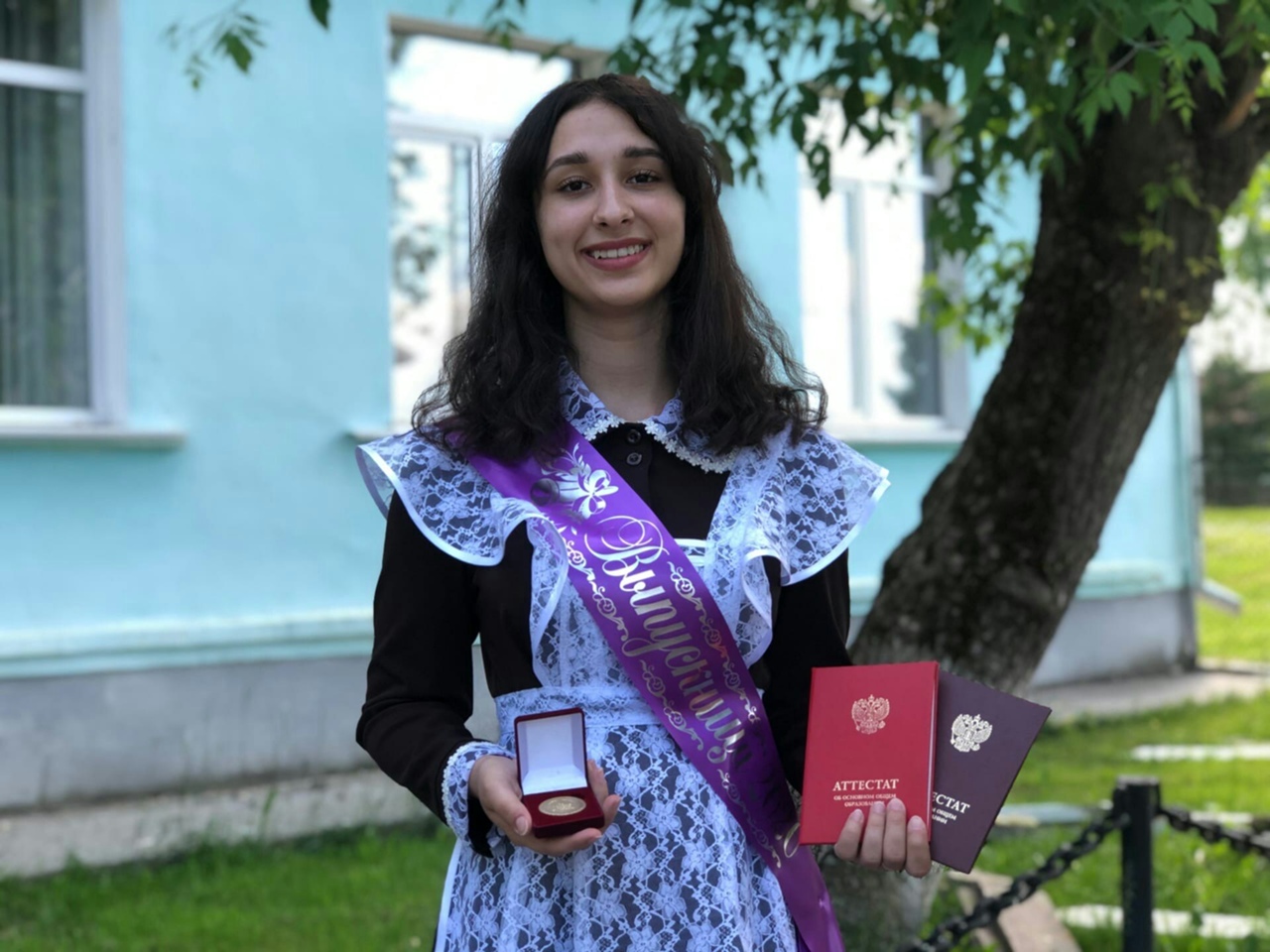 Новикова Дарья Дмитриевна, выпускница детского образцового танцевального коллектива «Ритм», педагог Гордиенко Лариса Михайловна.Занималась в коллективе с 2010 по 2020 гг.Лауреат  I степени Международного фестиваля-конкурса исполнительского искусства «Алые паруса»; Дипломант I степени Международного хореографического конкурса «Вдохновение»;Дипломант Международного фестиваля-конкурса искусств «Глобал фэст»;Лауреат II степени Международного хореографического онлайн-конкурса «Танцемания»;Дипломант I степени Всероссийского хореографического конкурса «Двери»;Лауреат II степени Всероссийского фестиваля-конкурса детского, юношеского творчества «Персонажи»;Дипломант Всероссийского патриотического конкурса «Сыны и дочери Отечества»;Дипломант II степени Межрегионального конкурса  хореографического искусства «Танцевальный Клондайк»;Лауреат II степени Межрегионального конкурса  творчества детей и молодежи «Альф»Лауреат III степени Межрегионального военно-патриотического конкурса «Наследники Победы». Студентка Российского Государственного Гуманитарного Университета (РГГУ), специальность «Перевод и переводоведение», город Москва